ҠАРАР		    	                                                   ПОСТАНОВЛЕНИЕ «10»июль 2023й                                № 22                        «10»  июля 2023гО выделении резервного помещения на  территории сельского поселения Шудекский сельсовет муниципального района Янаульский район Республики Башкортостан в период подготовки и проведения выборов, назначенных на 10 сентября 2023 годаВ соответствии с подпунктом «а» пункта 9 статьи 26 Федерального закона «Об основных гарантиях избирательных прав и права на участие в референдуме граждан Российской Федерации», частью 6 статьи 25 Кодекса Республики Башкортостан о выборах, в  целях организации непрерывности процедуры голосования и оперативного реагирования в случае возникновения нештатных ситуаций в помещении для голосования, Администрация сельского поселения Шудекский сельсовет муниципального района Янаульский район Республики Башкортостан ПОСТАНОВЛЯЕТ:1.Выделить на территории сельского поселения Шудекский сельсовет муниципального района Янаульский район Республики Башкортостан резервное помещение для размещения избирательных участков  в период подготовки и проведения выборов, назначенных на 10 сентября 2023 года :№ 3408 - в здании МБОУ ООШ с.Шудек  по адресу: Республика Башкортостан, Янаульский район, село Шудек  ул. Молодежная  дом 1. (расстояние от здания УИК до резервного помещения 300 метров).№ 3436 – в здании Шудекского ФАП по адресу: Республика Башкортостан, Янаульский район, село Шудек, ул. Центральная  дом  42.( (расстояние от здания УИК до резервного помещения 150 метров).2. Контроль за исполнением настоящего постановления оставляю за собой.  Глава сельского поселения                                               С.Н.Байдуллин«Согласовано»Председатель ТИК муниципального районаЯнаульский район Республики Башкортостан _____________   А.Ф.КалимуллинБАШKОРТОСТАН РЕСПУБЛИКАҺЫЯҢАУЫЛ  РАЙОНЫМУНИЦИПАЛЬ РАЙОНЫНЫҢ ШУДЕК  АУЫЛСОВЕТЫ АУЫЛ БИЛӘМӘҺЕ   ХАКИМИEТЕ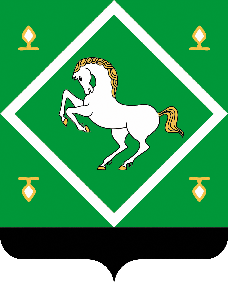 АДМИНИСТРАЦИЯсельского поселенияШУДЕКСКИЙ СЕЛЬСОВЕТ МУНИЦИПАЛЬНОГО РАЙОНА ЯНАУЛЬСКИЙ РАЙОН РЕСПУБЛИКИ БАШКОРТОСТАН